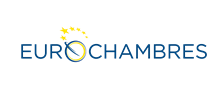 ЗАЯВКА ЗА УЧАСТИЕNo…../…..До: Татяна Балъкчиева – Ръководител проект “WINEBIZZ- насърчаване на търговските взаимоотношения и сътрудничество в лозаро-винарския сектор между български и арменски фирми и бизнес подпомагащи организации”от………………………………………………………………………………………………………………………………………………………………….(име, фамилия)В качеството си на ………………………………………………………………………………………………………………….( има на фирма/бизнес подкрепяща организация)Да бъда включен в реализирането на проектни дейности по проект  “WINEBIZZ- насърчаване на търговските взаимоотношения и сътрудничество в лозаро-винарския сектор между български и арменски фирми и бизнес подпомагащи организации” (ID:1004). Проектът се реализира с подкрепата на проект EU4Business: Connecting Companies (ENI/2019/411-865 – EU4BCC), който се управлява от EUROCHAMBRES и се финансира по инициативата EU4Business на Европейския съюз.Уважаема г-жо Балъкчиева,Бих искал да бъда включен в проектните дейности на горепосочения проект. С настоящото потвърждавам съгласието си и възможността си да участвам в дейностите по проекта, съгласно предварително изготвения график на дейностите и дневния ред на предвидените събития.Моля, да бъда информиран за резултата от моето кандидатстване на следните контактиТел.: ………………………………………………………………..; E-mail: ………………………………………………………………………							                                                     С уважение…………………………						                                    ……………………….дата,час										подпис